Publicado en Madrid el 23/05/2024 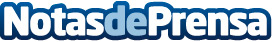 Repara tu Deuda Abogados cancela 37.000€ en Madrid gracias a la Ley de Segunda OportunidadUn divorcio, el temprano embarazo de su hija y la pérdida de empleo le llevaron a un estado de sobreendeudamientoDatos de contacto:David GuerreroResponsable de prensa655956735Nota de prensa publicada en: https://www.notasdeprensa.es/repara-tu-deuda-abogados-cancela-37-000-en_4 Categorias: Nacional Derecho Finanzas Madrid http://www.notasdeprensa.es